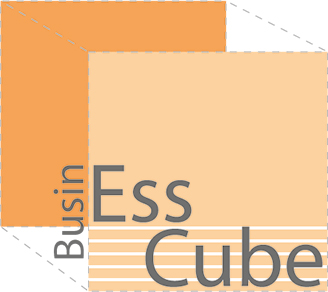 Restaurant EssCubeL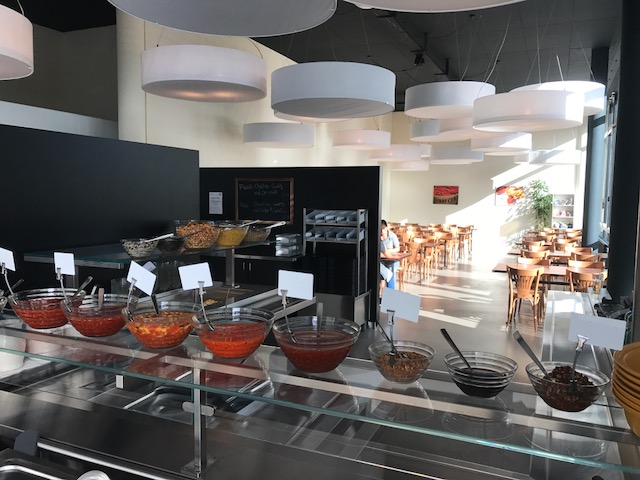 Täglich für Sie geöffnet! Warme Küche von 11.00 bis 14.00 UhrMenu1  Traditionell, bürgerlichMenu2  Authentisch, asiatischMenu3  Vegetarischehrlich, gut, schnellGerne empfehlen wir uns für Bankette und Caterings.esscube.ch, 041 790 88 77, Birkenstrasse 47, 6343 Rotkreuz